REGIO CĂLĂTORI  S.R.L.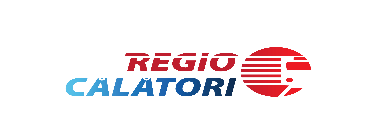 BRAȘOV, str. AUTOMOTOARELOR, nr. 10, biroul nr. 3, cod 500234Telefon: 0268 33 00 22, Fax: 0268 32 91 90, CUI 35323853, J08/2080/2016 COD IBAN RO 72 INGB 0000 9999 0544 8202 ING BANK BRAȘOVPOLITICA REGIO CĂLĂTORI S.R.L.PRIVIND UTILIZAREA COOKIE-RILORpe www.regiocalatori.roREGIO CALATORI S.R.L., persoană juridică română, cu sediul în Brasov, str. Automotoarelor nr. 10, înregistrată la Registrul Comerțului sub nr. J08/2080/2016, cod unic de înregistrar (RO)35323853, („REGIO CALATORI” sau „noi”), în calitate de operator de date vă transmitem această Notă de informare pentru a vă explica modul în care prelucrăm și vă protejăm datele cu caracter personal.Vă transmitem această Notă de informare la începutul interacțiunii noastre prin intermediul Website-urilor noastre.Ce este un fişier cookie şi în ce scop este folosit?Website-urile noastre utilizează tehnologia de tip cookie pentru a vă oferi un serviciu web mai bun și personalizat. Datele stocate de fișierele de tip cookie utilizate pe Website-urile noastre nu arată niciodată detalii personale în baza cărora să poată fi stabilită o identitate individuală.Un fișier de tip cookie reprezintă un mic fișier text care este stocat și/sau citit de browserul dvs. web pe hard disk-ul dispozitivului dvs. final (de exemplu, computer, laptop sau smartphone) în funcție de site-urile web pe care le vizitați. De asemenea, fișierele de tip cookie fac interacțiunea dvs. cu site-urile web mai sigură și mai rapidă, deoarece acestea își pot aminti preferințele dvs. (de exemplu, autentificare, limbă), trimițând informațiile pe care le conțin înapoi la site-ul web originar (first-party cookie) sau către alt site web căruia le aparțin (third-party cookie), atunci când vizitați din nou site-ul web respectiv utilizând același dispozitiv final.Cookie-urile în sine nu solicită informații cu caracter personal pentru a putea fi utilizate și, în cele mai multe cazuri, nu identifică personal utilizatorii de internet.Cookie-urile NU sunt viruși! Ele folosesc formate tip plain text. Nu sunt alcătuite din bucăți de cod, așa că nu pot fi executate, nici nu se pot auto-executa. In consecință, nu se pot duplica sau replica pe alte rețele pentru a se rula sau replica din nou. Deoarece nu pot îndeplini aceste funcții, nu pot fi considerate viruși.2. Cum puteţi controla fişierele de tip cookieVă puteți retrage consimțământul privind fișierele de tip cookie în orice moment. În acest scop, puteţi să blocaţi sau eliminaţi fişierele cookie fie prin intermediul setărilor browserului dvs. web sau prin utilizarea unor software-uri puse la dispoziţie de terți, sau urmând instrucţiunile specifice pentru categoriile de cookie din secţiunile următoare. In orice situaţie, pot apărea probleme legate de utilizarea anumitor părți ale site-ului web dacă dezactivaţi fişierele de tip cookie.În cazul în care doriți să eliminați fișierele de tip cookie stocate pe dispozitivele dvs. și să configurați browserul dvs. web astfel încât să refuze fișiere de tip cookie, puteți să utilizați setările privind preferințele din browser-ul dvs. web. De obicei, puteți găsi setările de navigare referitoare la fișiere de tip cookie în meniurile „Opțiuni”, „Instrumente” sau „Preferințe” din browserul web pe care îl utilizați pentru a accesa Website-urile noastre. În funcție de browserele web existente, pot fi utilizate mijloace diverse pentru a dezactiva fișierele de tip cookie. Pentru a obține mai multe informații, vă rugăm să vizitați website-ul browserelor dvs.:Setări cookie în Internet Explorer – Internet Explorer;Setări cookie în Firefox – Firefox;Setări cookie în Chrome – Chrome;Setări cookie în Safari – Safari;Setări cookie în Edge – Edge;Setări cookie în Opera – Opera.Pentru a afla mai multe despre fișierele de tip cookie, vă rugăm să vizitați www.whatarecookies.com sau să vedeți www.youronlinechoices.eu, care conține informații suplimentare privind publicitatea comportamentală și viața privată online.3. Fișierele de tip cookie utilizate pe Website-urile REGIO CALATORIÎn baza funcției și scopului pentru care sunt utilizate fișierele de tip cookie, acestea sunt, de obicei, clasificate în următoarele categorii, pe care REGIO CALATORI le utilizează pe Website-urile sale:Fișiere de tip cookie absolut necesare vă permit să navigați pe Website și să îi utilizați funcțiile de bază. De obicei, acestea sunt instalate doar ca răspuns la acțiunile efectuate de dvs. care echivalează cu o cerere de servicii. Aceste fișiere de tip cookie sunt indispensabile pentru utilizarea Website-urilor.Fișiere de tip cookie privind funcționalitatea sunt utilizate pentru a vă recunoaște atunci când reveniți pe Website-ul nostru și ne permit să vă oferim funcții îmbunătățite și mai personalizate, cum ar fi reamintirea preferințelor dvs.  Aceste fișiere de tip cookie colectează informații anonime și nu pot urmări navigările dvs. pe alte site-uri web. Perioada de expirare a acestor fișiere de tip cookie este de maximum 2 ani.Fișiere de tip cookie analitice și privind performanța ne permit să recunoaștem și să numărăm utilizatorii și să colectăm informații despre modul în care este utilizat Website-ul (de exemplu, paginile pe care un utilizator le deschide cel mai des și dacă utilizatorul primește mesaje de eroare de la anumite pagini). Aceasta ne ajută să îmbunătățim modul în care funcționează Website-ul nostru, de exemplu, asigurând că puteți găsi ușor ceea ce căutați. Perioada de expirare a acestor fișiere de tip cookie este de maximum 2 ani. În ceea ce priveşte third-party cookies, perioada de expirare poate să varieze şi în unele cazuri poate depăşi 2 ani. Pentru mai multe detalii cu privire la această categorie de cookies, consultaţi Secţiunea 4 de mai jos.Fișiere de tip cookie privind rețelele sociale vă permit să împărtășiți pe site-ul web activitatea dvs. pe rețele sociale, cum ar fi Facebook, Twitter sau Instagram. Aceste fișiere de tip cookie nu sunt controlate de către noi. Pentru mai multe detalii cu privire la această categorie de cookies, consultaţi Secţiunea 5 de mai jos.Alte tipuri de fișiere de tip cookie care pot fi utilizate ulterior. Vă vom informa prin politicile noastre actualizate dacă sunt utilizate orice alte tipuri de cookies.Vă rugăm să observați că REGIO CALATORI utilizează serviciile terțelor-părți pentru a obține informații cu privire la utilizarea de către dvs. a Website-urilor noastre pentru a optimiza experiența dvs. de utilizator și pentru a vă prezenta publicitate în afara Website-urilor noastre. Aceste terțe-părți (inclusiv, de exemplu, agenţii de publicitate și furnizorii de servicii externe, cum ar fi serviciile de analiză a traficului web) pot, de asemenea, utiliza fișiere de tip cookie, asupra cărora nu exercităm niciun control.4. Fișiere de tip cookie utilizate în scopuri statistice și pentru monitorizarea traficului webGoogle AnalyticsWebsite-urile noastre utilizează Google Analytics, un serviciu pentru analiza web, furnizat de Google. Google Analytics utilizează fișiere de tip cookie pentru a ajuta un anumit Website să analizeze modul în care utilizați respectivul Website. Informațiile generate de fișierele de tip cookie cu privire la utilizarea de către dvs. a Website-ului (inclusiv adresa dvs. IP) vor fi transmise și stocate de Google pe servere care pot fi localizate în UE, SEE şi/sau Statele Unite. Google va utiliza aceste informații în scopul evaluării utilizării de către dvs. a Website-ului, elaborând rapoarte cu privire la activitatea Website-ului pentru operatorii Website-ului și furnizând alte servicii referitoare la activitatea Website-ului și la utilizarea internetului. De asemenea, Google poate transfera aceste informații către terți în cazul în care are această obligaţie conform legii sau în cazul în care acești terți prelucrează informațiile în numele Google. Google nu va asocia adresa dvs. IP cu alte date deținute de Google.Puteți renunța la Google Analytics fără a afecta modul în care puteți vizita site-ul nostru web.Informații detaliate cu privire la Google Analytics și protecția datelor cu caracter personal (inclusiv modul în care puteți controla informațiile trimise către Google) pot fi găsite la: https://policies.google.com/privacy/partners.Pentru a împiedica monitorizarea prin acest tip de cookie, puteți instala un add-in pe browserul dvs. web (http://tools.google.com/dlpage/gaoptout).5. Fișiere de tip cookie privind rețelele socialePe unele dintre Website-urile noastre, terţe părţi care furnizează aplicaţii prin intermediul acestor Website-uri pot plasa propriile lor fişiere de tip cookie în vederea monitorizării performanţei aplicaţiilor lor sau pentru a-şi personaliza aceste aplicaţii pentru dvs. De exemplu, atunci când distribuiţi un articol utilizând un buton de distribuire în reţelele de socializare (e.g., Facebook or Twitter) disponibil pe un Website, platforma reţelei de socializare asociată butonului respectiv va înregistra acest lucru. Pe unele Website-uri poate de asemenea să existe conţinut integrat („embedded”), de exemplu conţinut video al unor terţe părţi precum YouTube, şi, în acest caz, aceşti terţi pot să-şi plaseze la rândul lor propriile fişiere de tip cookie.Asemenea fişiere de tip cookie nu pot fi accesate de REGIO CALATORI.Ultima actualizare: 20.05.2018.Putem actualiza această Politică din când în când și vă vom notifica orice modificare prin postarea noii variante pe Website-urile noastre. În cazul în care ne-ați furnizat datele dumneavoastră de contact și ne-ați autorizat să vă contactăm, vă vom anunța dacă modificăm această Politică în mod substanțial. Vă rugăm să consultați periodic această Politică pentru orice modificări.Cookies folosite pe siteNume CookieSiteTipExpirare_garegiocalatori.roHTTP2 aniDescrierea scopului cookie: Înregistrează un ID unic care este folosit pentru a genera date statistice despre modul în care vizitatorul folosește site-ul Web.Descrierea scopului cookie: Înregistrează un ID unic care este folosit pentru a genera date statistice despre modul în care vizitatorul folosește site-ul Web.Descrierea scopului cookie: Înregistrează un ID unic care este folosit pentru a genera date statistice despre modul în care vizitatorul folosește site-ul Web.Descrierea scopului cookie: Înregistrează un ID unic care este folosit pentru a genera date statistice despre modul în care vizitatorul folosește site-ul Web.Sursa: https://www.google-analytics.com/analytics.jsSursa: https://www.google-analytics.com/analytics.jsSursa: https://www.google-analytics.com/analytics.jsSursa: https://www.google-analytics.com/analytics.js_gatregiocalatori.roHTTPSesiuneDescrierea scopului cookie: Utilizat de Google Analytics pentru a regula rata de solicitare a siteului webDescrierea scopului cookie: Utilizat de Google Analytics pentru a regula rata de solicitare a siteului webDescrierea scopului cookie: Utilizat de Google Analytics pentru a regula rata de solicitare a siteului webDescrierea scopului cookie: Utilizat de Google Analytics pentru a regula rata de solicitare a siteului webSursa: https://www.google-analytics.com/analytics.jsSursa: https://www.google-analytics.com/analytics.jsSursa: https://www.google-analytics.com/analytics.jsSursa: https://www.google-analytics.com/analytics.js_gidregiocalatori.roHTTPSesiuneFirst found URL: https://regiocalatori.ro/legal/regulament-transport-pe-calea-ferata/Descrierea scopului cookie: Înregistrează un ID unic care este folosit pentru a genera date statistice despre modul în care vizitatorul folosește site-ul Web.First found URL: https://regiocalatori.ro/legal/regulament-transport-pe-calea-ferata/Descrierea scopului cookie: Înregistrează un ID unic care este folosit pentru a genera date statistice despre modul în care vizitatorul folosește site-ul Web.First found URL: https://regiocalatori.ro/legal/regulament-transport-pe-calea-ferata/Descrierea scopului cookie: Înregistrează un ID unic care este folosit pentru a genera date statistice despre modul în care vizitatorul folosește site-ul Web.First found URL: https://regiocalatori.ro/legal/regulament-transport-pe-calea-ferata/Descrierea scopului cookie: Înregistrează un ID unic care este folosit pentru a genera date statistice despre modul în care vizitatorul folosește site-ul Web.Sursa: https://www.google-analytics.com/analytics.jsSursa: https://www.google-analytics.com/analytics.jsSursa: https://www.google-analytics.com/analytics.jsSursa: https://www.google-analytics.com/analytics.jscollectgoogle-analytics.comPixelSessionDescrierea scopului cookie: Folosit pentru a trimite date către Google Analytics despre dispozitivul și comportamentul vizitatorului. Urmărește vizitatorul pe dispozitive și canale de marketingDescrierea scopului cookie: Folosit pentru a trimite date către Google Analytics despre dispozitivul și comportamentul vizitatorului. Urmărește vizitatorul pe dispozitive și canale de marketingDescrierea scopului cookie: Folosit pentru a trimite date către Google Analytics despre dispozitivul și comportamentul vizitatorului. Urmărește vizitatorul pe dispozitive și canale de marketingDescrierea scopului cookie: Folosit pentru a trimite date către Google Analytics despre dispozitivul și comportamentul vizitatorului. Urmărește vizitatorul pe dispozitive și canale de marketingSursa: https://www.google-analytics.com/r/collect?v=1&_v=j68&a=1488138617&t=pageview&_s=1&dl=https%3A%2F%2Fregiocalatori.ro%2Flegal%2Fregulament-transport-pe-calea-ferata%2F&ul=en-us&de=UTF-8&dt=Regulament%20transport%20pe%20calea%20ferata%20-%20Regio%20Calatori&sd=24-bit&sr=1024x768&vp=997x739&je=0&_u=YEBAAUABC~&jid=1999843493&gjid=314200086&cid=775664991.1528479194&tid=UA-111180747-1&_gid=925645336.1528479194&_r=1&z=99933073
via https://www.google-analytics.com/analytics.jsSursa: https://www.google-analytics.com/r/collect?v=1&_v=j68&a=1488138617&t=pageview&_s=1&dl=https%3A%2F%2Fregiocalatori.ro%2Flegal%2Fregulament-transport-pe-calea-ferata%2F&ul=en-us&de=UTF-8&dt=Regulament%20transport%20pe%20calea%20ferata%20-%20Regio%20Calatori&sd=24-bit&sr=1024x768&vp=997x739&je=0&_u=YEBAAUABC~&jid=1999843493&gjid=314200086&cid=775664991.1528479194&tid=UA-111180747-1&_gid=925645336.1528479194&_r=1&z=99933073
via https://www.google-analytics.com/analytics.jsSursa: https://www.google-analytics.com/r/collect?v=1&_v=j68&a=1488138617&t=pageview&_s=1&dl=https%3A%2F%2Fregiocalatori.ro%2Flegal%2Fregulament-transport-pe-calea-ferata%2F&ul=en-us&de=UTF-8&dt=Regulament%20transport%20pe%20calea%20ferata%20-%20Regio%20Calatori&sd=24-bit&sr=1024x768&vp=997x739&je=0&_u=YEBAAUABC~&jid=1999843493&gjid=314200086&cid=775664991.1528479194&tid=UA-111180747-1&_gid=925645336.1528479194&_r=1&z=99933073
via https://www.google-analytics.com/analytics.jsSursa: https://www.google-analytics.com/r/collect?v=1&_v=j68&a=1488138617&t=pageview&_s=1&dl=https%3A%2F%2Fregiocalatori.ro%2Flegal%2Fregulament-transport-pe-calea-ferata%2F&ul=en-us&de=UTF-8&dt=Regulament%20transport%20pe%20calea%20ferata%20-%20Regio%20Calatori&sd=24-bit&sr=1024x768&vp=997x739&je=0&_u=YEBAAUABC~&jid=1999843493&gjid=314200086&cid=775664991.1528479194&tid=UA-111180747-1&_gid=925645336.1528479194&_r=1&z=99933073
via https://www.google-analytics.com/analytics.js